PAULINHO DA VIOLA ENCONTRA MARISA MONTEEM SEQUÊNCIA DE SHOWS EXCLUSIVOSOs shows acontecerão nos dias:5, 6 e 7 de maio, no Citibank Hall, em São Paulo;20 de maio, no BH Hall, em Belo Horizonte;09 e 10 de junho, no Metropolitan, Rio de Janeiro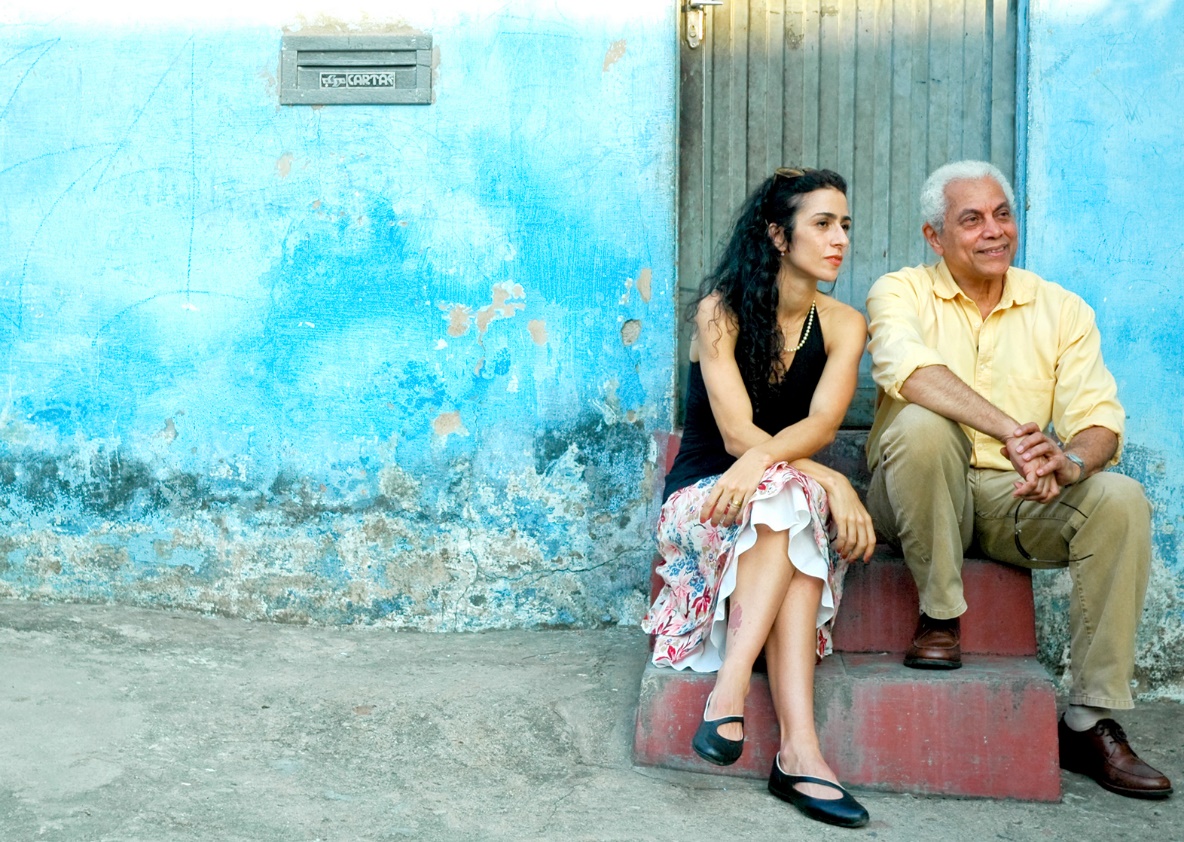 Crédito: João Luis SoaresPaulinho da Viola e Marisa Monte se apresentarão juntos, de maio a junho, em três capitais – São Paulo, Belo Horizonte e Rio de Janeiro, nesta ordem. Os shows, que levam o nome de Paulinho da Viola encontra Marisa Monte, serão uma verdadeira celebração para os amantes da MPB nos dias 5, 6 e 7 de maio, no Citibank Hall, em São Paulo; 20 de maio, no BH Hall, em Belo Horizonte; e 09 e 10 de junho, no Metropoltan, Rio de Janeiro.Para os shows de São Paulo, os clientes dos cartões Citi e Diners Club contarão com pré-venda exclusiva entre os dias 29 de março e 03 de abril, e o público em geral poderá adquirir os ingressos a partir do dia 04 de abril. Para os shows de Belo Horizonte e Rio de Janeiro, a venda para o público geral estará disponível a partir do dia 28 de março. Os ingressos dos shows poderão ser adquiridos pela internet (www.ticketsforfun.com.br), nos pontos de venda espalhados pelo Brasil e nas bilheterias oficiais. Os espetáculos são realizados pela TIME FOR FUN.”O espetáculo, inédito – os dois só se apresentaram juntos em eventos esporádicos -, surgiu de um convite de Paulinho a Marisa para uma participação especial em seus shows, promovidos pela TIME FOUR FUN (T4F). O convívio dos dois é antigo; começou quando Marisa era ainda adolescente. Paulinho a considera uma das grandes intérpretes brasileiras e tem com ela especial sintonia, pela ligação de ambos com o samba.  Marisa, menina ainda, já acompanhava as coisas do samba e da Portela. Desenvolveu com a Velha Guarda uma relação muito próxima, de admiração e carinho, sentimento que Paulinho também sempre nutriu pela escola.“Para mim”, diz Paulinho, “é muito prazeroso compartilhar essa experiência”.Para Marisa, Paulinho faz parte de sua memória musical. - Estar com ele é como encontrar com a alma do samba – resume Marisa.Marisa tinha apenas três anos quando o Brasil foi arrebatado por uma das obras primas do cancioneiro nacional, de autoria de Paulinho. “Foi um Rio que Passou em Minha Vida” resgatava uma promissória de Paulinho com a Portela, até então ressabiada com “Sei Lá, Mangueira”, outro hino do samba, feito em homenagem à rival.Dali em diante, Paulinho consolidou-se como um dos músicos mais completos, refinados e criativos da Música Popular Brasileira. Com mais de 50 anos de carreira, sua discografia o insere no mais alto panteão da Música Popular Brasileira. Marisa nesses anos desenvolveu uma carreira hoje consagrada no Brasil e no exterior.O encontro entre esses dois grandes artistas que a TIME FOR FUN (T4F) promove agora oferece ao público brasileiro um registro que já nasce clássico, destinado à antologia da música popular brasileira.PAULINHO DA VIOLA ENCONTRA MARISA MONTECITIBANK HALL - SÃO PAULORealização: TIME FOR FUNCopatrocínio: SkolTransportadora oficial: Gol linhas aéreas inteligentesMeio preferencial de pagamento: Citi.Data: Sexta-feira, 05 de maio de 2017, às 22h           Sábado, 06 de maio de 2017, às 22h           Domingo, 07 de maio de 2017, às 20hLocal: Citibank Hall SP – Av. das Nações Unidas, 17.955 – Santo Amaro – São Paulo (SP).
Capacidade: 3.873 lugares.
Ingressos: de R$ 100 a 560 (ver tabela completa).
Duração: Aproximadamente 1h40.
Classificação etária: 12 a 13 anos: Permitida a entrada acompanhados dos pais ou responsáveis legais.De 14 anos em diante: Permitida a entrada desacompanhados.
Abertura da casa: 1h30 antes do espetáculo.Acesso para deficientesAr-condicionadoVenda de ingressos no site: www.ticketsforfun.com.brVenda a grupos: grupos@t4f.com.br Estacionamento (terceirizado): R$ 50.INGRESSOS:- Meia-entrada: obrigatória a apresentação do documento previsto em lei que comprove a condição de beneficiário: no ato da compra e entrada do evento (para compras na bilheteria oficial e pontos de venda físicos) / na entrada do evento (para compras via internet).- Clientes dos cartões Citi e Diners Club contarão com pré-venda exclusiva para os shows, entre os dias 28 de março e 03 de abril de 2017, além de desconto de 15% nos ingressos durante este período. Desconto limitado a 04 ingressos por cartão.- Os benefícios acima são válidos somente para compras de ingressos realizadas com cartões de crédito Citi, Diners Club e cartões de débito Citi. Válido somente para shows realizados no Citibank Hall e produzidos pela Time for Fun. A compra de ingressos com cartões de débito Citi somente pode ser realizada nos pontos de venda e bilheterias da Tickets For Fun. - O benefício de 15% de desconto não é cumulativo com outros descontos e ações promocionais. Desconto aplicável para diversos setores (camarote, pista e mesa, entre outros). Vendas de ingresso com desconto limitadas a 04 ingressos por CPF.  Basta apresentar os ingressos comprados com seu cartão na entrada especial ou apresentar o cartão no acesso (benefício válido apenas para o titular ou adicional do cartão e um acompanhante).  - Clientes dos cartões Citi e Diners Club contarão com entradas e guichês exclusivos.- Clientes dos cartões Citi e Diners Club que efetuarem compra via internet até 72h antes do evento serão isentos de taxa de entrega.- Todas as condições acima poderão ser alteradas sem aviso prévio.- A venda para o público geral dos shows estará disponível a partir do dia 04 de abril de 2017.BILHETERIA OFICIAL – SEM TAXA DE CONVENIÊNCIACitibank Hall - Av. das Nações Unidas, 17.955 - Santo Amaro – São Paulo (SP).
Segunda-feira – FECHADATerça-feira e Sábado – 12h às 20hDomingo e feriados – 13h às 20hLOCAIS DE VENDA - COM TAXA DE CONVENIÊNCIA- Pontos de venda no link: http://premier.ticketsforfun.com.br/shows/show.aspx?sh=pdv- Pela Internet: www.ticketsforfun.com.br Entrega em domicílio - taxas de conveniência e de entrega.FORMAS DE PAGAMENTO VÁLIDAS TICKETS FOR FUNInternet: - Cartões de crédito MasterCard, American Express, Elo Crédito, Visa, Diners Club.Bilheteria e Pontos de Venda: - Dinheiro;- Cartões de Credito MasterCard, American Express, Elo Crédito, Visa, Diners Club e Hipercard;- Cartões de débito Visa Electron, MasterCard débito, Elo Débito e Hipercard.- Vale CulturaBH HALL - BELO HORIZONTERealização: TIME FOR FUNCopatrocínio: Skol
Data: Sábado, 20 de maio de 2017
Horário: 22hLocal: BH Hall – Belo Horizonte (MG)
Ingressos: de 110 a 1.200 (ver tabela completa).Capacidade: 3.620 lugares
Duração: Aproximadamente 1h40.
Classificação etária: De 12 a 14 anos: permitida a entrada acompanhados dos pais ou responsáveis legais. De 15 anos em diante: permitida a entrada desacompanhados.
Acesso para deficientes
Ar-condicionado
Site: http://www.t4f.com.brVenda a grupos: grupos@t4f.com.brEstacionamento (terceirizado): R$ 40INGRESSOS: - Meia-entrada: obrigatória à apresentação do documento previsto em lei que comprove a condição de beneficiário: no ato da compra e entrada do evento (para compras na bilheteria oficial e pontos de venda físicos) / na entrada do evento (para compras via internet).- A venda para o público em geral estará disponível a partir do dia 28 de março de 2017.BILHETERIA OFICIAL – SEM TAXA DE CONVENIÊNCIABH Hall - Av. Nossa Senhora do Carmo, 230 – São Pedro.Segundas-feiras – FECHADASTerças-feiras e Sábados – 12h às 20hDomingos e feriados – 13h às 20hLOCAL DE VENDA – COM TAXA DE CONVENIÊNCIAPela Internet: www.ticketsforfun.com.br 
(retirada na bilheteria e e-ticket, com taxas de conveniência).FORMAS DE PAGAMENTO VÁLIDAS TICKETS FOR FUNInternet: - Cartões de crédito MasterCard, American Express, Elo Crédito, Visa, Diners Club e Hipercard.Bilheteria e Pontos de Venda: - Dinheiro;- Cartões de Credito MasterCard, American Express, Elo Crédito, Visa, Diners Club e Hipercard;- Cartões de Débito Visa Electron, MasterCard débito, Elo Débito e Hipercard.- Vale CulturaMETROPOLITAN - RIO DE JANEIRORealização: TIME FOR FUNCopatrocínio: AntárcticaData: Sexta-feira, 09 de junho de 2017           Sábado, 10 de junho de 2017Horário: 22hLocal: Metropolitan – Rio de Janeiro (RJ)
Av. Ayrton Senna, 3000 - Shopping Via Parque - Barra da TijucaDuração: Aproximadamente 1h30.Capacidade: 3.120 lugares. 
Ingressos: de R$ 75 a 480 (ver tabela completa).
Classificação etária: 12 a 14 anos: permitida a entrada acompanhados dos pais ou responsável legal. 15 anos em diante: permitida a entrada desacompanhados.Acesso para deficientes
Ar-condicionado
Estacionamento do Shopping: R$ 9 (pagamento antecipado)
Site: www.ticketsforfun.com.br
Venda a grupos: grupos@t4f.com.br INGRESSOS:  - Meia-entrada: obrigatória a apresentação do documento previsto em lei que comprove a condição de beneficiário: no ato da compra e entrada do evento (para compras na bilheteria oficial e pontos de venda físicos) / na entrada do evento (para compras via internet).- A venda para o público em geral estará disponível a partir do dia 28 de março de 2017.BILHETERIA OFICIAL – SEM TAXA DE CONVENIÊNCIAMetropolitan: Segundas -feiras: Fechada                           Terças-feiras a sábados, das 12h às 20h                           Domingos e feriados, das 13h às 20hAv. Ayrton Senna, 3000 - Shopping Via Parque - Barra da Tijuca.LOCAIS DE VENDA – COM TAXA DE CONVENIÊNCIAPontos de venda no link: http://premier.ticketsforfun.com.br/shows/show.aspx?sh=pdvPela Internet:  www.ticketsforfun.com.brRetirada na bilheteria e E-ticket – taxas de conveniência e de entregaFORMAS DE PAGAMENTO VÁLIDAS TICKETS FOR FUN Internet: - Cartões de crédito MasterCard, American Express, Elo Crédito, Visa, Diners Club e Hipercard.Bilheteria e Pontos de Venda: - Dinheiro;- Cartões de Credito MasterCard, American Express, Elo Crédito, Visa, Diners Club e Hipercard;- Cartões de Débito Visa Electron, MasterCard débito, Elo Débito e Hipercard.- Vale CulturaASSESSORIA DE IMPRENSA – TIME FOR FUN
Vitor Rosalino – (11) 3576-1319 – vrosalino@t4f.com.brGustavo Mayer – (11) 3576-1423 - gmmayer@t4f.com.br Regis Motisuki – (11) 3576-1423 – rmotisuki@t4f.com.brVisite as redes sociais da T4F:fb.com/t4f instagram.com/t4f snapchat: T4FBRtwitter.com/t4f spotify.com/user/t4fbrasilyoutube.com/t4f flickr.com/t4fbrVisite as páginas oficiais da T4F:t4f.com.brticketsforfun.com.brASSESSORIA DE IMPRENSA MARISA MONTECanivello ComunicaçãoJulia Enne – (21) 98505.4555 / julia.enne@canivello.com.br Mario Canivello – (21) 99972.6572 / mario@canivello.com.br PREÇOS POR SETORES½ ENTRADANORMALMESA SETOR VIPR$ 280R$ 560MESA SETOR IR$ 250R$ 500MESA SETOR IIR$ 180R$ 360POLTRONA SETOR IR$ 175R$ 350POLTRONA SETOR IIR$ 150R$ 300CAMAROTE SETOR IR$ 280R$ 560CAMAROTE SETOR IIR$ 230R$ 460PLATEIA SUPERIOR IR$ 125R$ 250PLATEIA SUPERIOR IIR$ 100R$ 200PLATEIA SUPERIOR IIIR$ 100R$ 200PREÇOS POR SETORES½ ENTRADANORMALMESA SETOR I (4 LUG.)-R$ 1.200MESA SETOR II (4 LUG.)-R$ 1.000PISTA/ARQUIBANCADA (1º LOTE)R$ 75R$ 150PISTA/ARQUIBANCADA (2º LOTE)R$ 100R$ 200PISTA/ARQUIBANCADA (3º LOTE)R$ 110R$ 220PREÇOS POR SETORESMEIA-ENTRADAINTEIRAMESA SETOR VIPR$ 240R$ 480MESA SETOR PALCOR$ 190R$ 380MESA SETOR CENTRALR$ 150R$ 300MESA SETOR LATERALR$ 90R$ 180CAMAROTER$ 240R$ 480POLTRONAR$ 75R$ 150